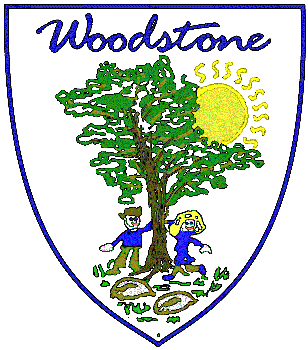 __________________________________________________________________________________4th January 2023Dear Parents/Carers,Happy New Year and I hope you had a wonderful Christmas. Miss Pullinger, Miss Willett and I would all like to say a huge thank you for the lovely Christmas cards, presents and good wishes we received and hope that you were all as lucky as we were! We’re sure the children are raring to go to build on the progress they made last term, and know that they’ll enjoy learning lots of new things across the curriculum.We start 2023 learning about Ancient Egypt and Human Habitats; you can find a detailed map of the subjects we will be covering on our school website on the Year 4 class page in ‘Curriculum Overviews’.We will continue to develop our ukulele playing skills under the expert guidance of Mr Davis, our specialist music teacher from the Leicestershire Music Service; hopefully you’ve been able to see/hear first-hand the progress the children have been making as they practise at home. Please ensure that they continue to remember to bring their ukulele in for the lessons every Wednesday afternoon.Just a reminder that Year 4 pupils are expected to know all their times tables up to 12 x 12 by the end of the year and there is a government statutory assessment on times tables at the end of Year 4. The following link gives you guidance about the test so please have a look at it. https://www.gov.uk/government/publications/multiplication-tables-check-information-for-parents/multiplication-tables-check-information-for-parents-text-version--2  In order to prepare the children in school, we’ll complete a Multiplication Challenge against the clock and practise Times Table Rock Stars in the ICT Suite each week to help build their knowledge and speed of recall. To support this, we continue to ask that they practise on Times Table Rock Stars at home too for at least 30 minutes over the course of the week. They will also have either a piece of written maths homework or some spelling work to help support their work in school. We learn new spellings in class every week and the children are expected to know all the words on the Year 3/4 spelling list by the end of the year; these can be found within the reading diary along with other useful learning tools so please try to practise them as well as the weekly words.Reading continues to be a key focus in school and, as I’m sure you agree, it’s definitely one of life’s fundamental skills. In order to support the work we do in school, we ask that you hear your child read for 15 minutes at least 3 times per week, whatever their ability. Reading regularly to and discussing the content of the books with an adult develops children’s comprehension skills and your help with this really does make a big difference to their success. Hearing you read too is a fantastic way to enhance their love of reading as well so please try do this as part of your reading time together. Please sign and date their reading diary, making a note of anything you think I should be aware of to help them further. The children are rewarded with Dojo points for achieving their reading targets each week.PE will be on Tuesdays (SWIMMING until half-term) and Friday afternoons. Please ensure that they have their kit in school ALL week, returning it on Mondays after it’s been washed at the end of each week. This PE kit is an essential part of their uniform as it allows movement to be easier and more comfortable and is designed to ensure health and safety guidelines are adhered to at all times. Please check regularly that their kit fits (especially footwear) and includes:Outdoor: trainers suitable for playground and field, blue or black tracksuit bottoms, blue or white t-shirt, sweatshirt. Indoor: pumps, a blue or white t-shirt and blue shorts.Jewellery, including earrings, must not be worn in any PE or swimming lessons and if possible should be removed before the children come to school. Long hair must be tied up. As a Healthy School, we encourage the children to drink water throughout the day and so ask that you ensure your child brings a named bottle of water with them every day; we have a fresh water fountain so they can top it up as necessary. The tuck shop will be open at break so a small amount of money will be needed if they wish to buy from there. If not, please ensure that your child has a piece of fruit or another healthy option to eat. As always, we in school and you at home are ‘a team’ and am sure that as we work together all the children will continue to build on the progress they made last term so they can achieve their full potential across and beyond the curriculum. If you have any questions or queries at any time, please feel free to contact me via the class email – year4@woodstone.leics.sch.uk - or come and see me either before or after school.Regards,Susie WilliamsYear 4 Teacher